Publicado en Madrid el 02/02/2022 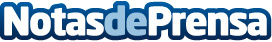 La distribución del vehículo industrial crece un 4% respecto a 2019La Asociación Española de Posventa para Vehículo Industrial (AERVI) ha publicado su último estudio de actividad de 2021 sobre la actividad del sector. Las conclusiones indican que el sector ha conseguido la recuperación en 2021 e incluso ha crecido un 3% con respecto a 2019; Y un 11% con respecto a 2020Datos de contacto:Lola Beltrán678967349Nota de prensa publicada en: https://www.notasdeprensa.es/la-distribucion-del-vehiculo-industrial-crece Categorias: Nacional Finanzas Industria Automotriz Otras Industrias http://www.notasdeprensa.es